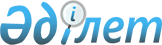 О согласовании продления срока государственного регулирования цен на сахар белыйРаспоряжение Коллегии Евразийской экономической комиссии от 10 апреля 2018 года № 67
      В связи с обращением Республики Беларусь и в соответствии с пунктом 82 Протокола об общих принципах и правилах конкуренции (приложение № 19 к Договору о Евразийском экономическом союзе от 29 мая 2014 года): 
      1. Согласовать продление срока государственного регулирования цен на сахар белый в Республике Беларусь до 15 июля 2018 г.
      2. Настоящее распоряжение вступает в силу с даты его опубликования на официальном сайте Евразийского экономического союза. 
					© 2012. РГП на ПХВ «Институт законодательства и правовой информации Республики Казахстан» Министерства юстиции Республики Казахстан
				
      Врио Председателя Коллегии 
Евразийской экономической комиссии

К. Минасян 
